Учитель хімії Попівського НВК №1 Карлівської районної ради                   Полтавської області  Тютюнник Л.Л.Тема:  Валентність і ступінь окиснення. Мета: розшити знання про валентність, пояснити причини існування елементів і з змінною валентністю, сформувати уявлення про ступінь окиснення, визначити спільні та відмінні риси понять «валентність» та «ступінь окиснення»,  розвивати вміння робити висновки та порівняльну характеристику; виховувати у дітей бажання та потребу вчитись.Обладнання: таблиця «Періодична система хімічних елементів Д.І. Менделєєва», інструктивна картка «Правила визначення ступенів окиснення атомів хімічних елементів у сполуках».Тип уроку: вивчення нового матеріалу.Хід урокуОрганізаційний етап(Налаштування  учнів на плідну працю, перевірка  їх готовності до уроку)Бажаю всім плідної, цікавої , результативної роботи на уроці .Посміхніться  один одному, та працюємо за принципом :     «Посміхнись життю і воно посміхнеться тобі»ІІ.  Актуалізація опорних знань-Яку важливу тему ми з вами вивчаємо ? -Чи є запитання до домашнього  завдання ?Тоді запитання до вас є в мене.    Працюємо в групах, за  повну і правильну відповідь групи отримують фішки. Група, яка найбільш активною та результативно працюватиме на уроці  та отримає найбільше фішок – отримає також  додатковий бонус- + 1 бал від мене  до тих балів , якими командири груп оцінять   роботу кожного члена групи  на уроці.                 Хімічна  розминка          1.Що таке електронегативність атомів          2.  Як вона змінюється в періодах і групах періодичної системи?    3. Які типи хімічного зв’язку ви вивчили?    4. Який    з ‘язок атомів називають ковалентним              а) полярним;             б) неполяпним;   5. Який зв‘язок називають  йонним?  6. Які структурні частинки речовини називають йонами?7. Поясніть , як утворюються позитивно і негативно заряджені  йони Групова  робота   на інтерактивній    дошці      ( завдання виконується ланцюжком, кожним членом групи)        Закреслити  формули речовин у вертикальних стовпчиках , які є зайвими за видом хімічного зв’язку, пояснити своє рішення. .                    Гра  « Хрестики-нулики»                Закреслити  прямою лінією  речовини  з ковалентним полярним зв’язкомУстановити   відповідність між формулою сполуки та типом хімічного зв’язку  Формула                                                   сполуки                 Тип хімічного зв’язку                           HF                 а) йоннийN2                 б)  металічнийK2 S              в)  ковалентний полярнийFe                  г)   ковалентний неполярнийФормула                                                   сполуки                 Тип хімічного зв’язку                           CuS                 а)    металічний NH3                б)    йоннийAl                    в)    ковалентний полярний O2                  г)     ковалентний неполярнийФормула                                                   сполуки                 Тип хімічного зв’язку                           Cl2                      а) йоннийNa2 S                  б) металічнийMg                     в) ковалентний полярнийH2 O                   г) ковалентний неполярнийВивчення нового матеріалу ( Повідомлення теми, мети уроку)ВАЛЕНТНІСТЬ.Поняття валентність набагато ширше, ніж ви зараз його розумієте. Але серед вас є вже декілька учнів, які можуть про «валентність» сказати більше. Давайте їх послухаємо.Повідомлення учнів (випереджуюче завдання)Метод «Позначок»Проблемне питання:Як ви гадаєте, які валентності можуть проявляти хімічні елементи у певних групах періодичної  таблиці хімічних елементів?(учні, на основі будови атомів хімічних елементів роблять висновки стосовно валентності хімічних елементів різних груп періодичної системи та складають узагальнюючу таблицю  та наводять приклади сполук, у яких атоми хімічних елементів проявляють відповідні валентності)Можливі валентності атомів хімічних елементів, визначені за будовою атомівСТУПІНЬ ОКИСНЕННЯ.Робота біля дошки.Вчитель пропонує трьом учням записати на дошці схеми будови речовин НCl, MgO, CaS.Питання для обговорення:Які типи хімічних зв’язків у цих сполуках?Чи відбувається в них зміщення електронів до одного з атомів?До чого призводить це зміщення?Які частинки утворюються під час зміщення електронів від одного атома до іншого? У яких сполуках електрони повністю переходять від одного атома до іншого?Як ви гадаєте, що таке ступінь окиснення? Загальний учнівський висновок:Ступінь окиснення – це умовний заряд на атомі в молекулі або кристалі, яки би виникнув на ньому, якщо всі полярні зв’язки мали б йонний характер.            Пояснення  вчителя.Ступінь окиснення може бути позитивним, або негативним, або дорівнювати нулю. Ступінь окиснення і валентність — родинні поняття. У багатьох сполуках абсолютна величина ступеня окиснення елементів співпадає з їх валентністю. Однак існує багато випадків, коли валентність відрізняється від ступеня окиснення.Проблемне питання:Яким чином можна визначити ступені окиснення атомів хімічних елементів у різних речовинах?Робота з інструктивною карткою «правила визначення ступенів окиснення» Вчитель пропонує учням роботу з інструктивною карткою, яка дає можливість визначити ступені окиснення атомів у речовині.«Правила визначення ступенів окиснення атомів хімічних елементів у сполуках»Ступінь окиснення атомів у простих речовинах «0»: О20 ; Н20  ; Al0  Mg0Атом Гідрогену у сполуках з неметалічними елементами має с.о. «+1», а у сполуках з металічними елементами – «-1» H2+1 S-2  ;  Na+1 H-1Атом Оксигену у складних речовинах має ступінь окиснення «-2» H2+1 O-2   ; Mg+2 O-2Атоми металів мають позитивний ступінь окиснення, який чисельно дорівнює їхній валентності «+n». Al2+3 O3-2  Атоми галогенів у вигляді безоксигенових кислотних залишків мають с. о. «-1». H +1Cl-   Сума ступенів окиснення атомів у кожній речовині дорівнює «0».7	Сума ступенів окиснення атомів у складних йонах дорівнює заряду йона.IV.	керована практика    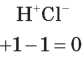 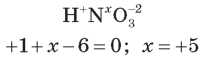    Розглянемо ці положення на конкретних прикладах.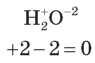 Робота в групахВчитель пропонує учням ряд сполук, у яких потрібно визначити ступені окиснення атомів, працюючи в группах.  Діти, керуючись правилами, які щойно розглянули, визначають їх.       BaCl2  ;   Ca3 N2 ;   ZnO   ;  Al ;  H2CO3 ;  HClO ;  CrO3 ; Na2 SO4 ;  O2Узагальнення та систематизація знань.Використовуючи вибірковий  метод перевірки знань ( делегат, довіра, вибір)Визначити ступені окиснення  елементів у сполуках і поставити їх над хімічними  символами Al2O3;  CaCl2;  ZnSO4 ;  Mg3N2;                CaO;     H2S;      Mn2O7;   N2 ;          Fe ;  H2SiO3;                                                     HNO3;      KMnO4   Питання для обговорення:Чому в простих речовинах в атомів ступінь окиснення –нуль?Який ступінь окиснення має атом , що притягує електрони?Чому атоми металів виявляють у сполуках лише додатні ступені окиснення?Як визначається ступінь окиснення атомів у складних сполуках?Варіант І.Визначити ступені окиснення атомів хімічних елементів у сполуках:Na2O,   LiOH,  H3PO4,  C2H6O,   Al2(SiO3)3,   OF2, Cl2,   CaH2,   Al(OH)3,   C2H4,   Ca(NO2)2,   MnO2.Варіант ІІ.Визначити ступені окиснення атомів хімічних елементів у сполуках:Fe(NO3)3,   Cl2O7,   H2O2,   KMnO4,   CH3OH,   HNO2,   Br2, Na2Cr2O7,   Ni2(SO4)3, Fe(OH)2,   H2CO3,   Li2O,    Чи сподобався вам урок, що було найбільшим відкриттям на уроці ?     Що ви вмієте,  знаєте,  можете  ?( виставляння оцінок  за урок)Урок закінчився, і ви здолали Сходинку ще одну у пізнанніЧогось самі навчились, когось і ви навчили-Немає меж у навчанніЯ щиро вдячна всім за працю.Здоровя вам, терпіння і натхненняДерзайте,думайте, творітьІ до вершин, що кожного чекають,Ви вперто й наполегливо ідіть!Домашнє завдання I рівень (обов'язковий)  - §33, конспект.   IIрівень (додатковий) – вправа 7 ст. 156 Залікова картка групиСl2KBrH2J2HClH2 ONH3HFN2CuOH2SO2HBrO2ZnСl2NH3N2H2 OMg J2CuSH2 OBr2H2SFeСl3Br2CaBr2 O2H2HClH2 ONH3HFN2ZnOH2SO2HClN2NaClCuONH3Br2O2NaOHCH4O3KBrO2Fe2O3Br2KClPH3H2SHBrH2SN2CuCl2Na2OPH3I2   O2NaOHHI123412341234Група ПСХЕІІІІІІIVVVIVIIВища валентністьIIIIIIIVVVIVIIМожливі валентностіIIIIIIII, IVIII, VII, IVI, III, V№з/пПрізвище , ім’я ПравилаПрактичні Завдання Завдання нового матеріалуОцінка за урок